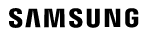 Education Purchase ProgramSamsung welcomes you to the Education Purchase Program!The Education Purchase Program provides eligible students and faculty with the opportunity to become a program member and gain exclusive access to amazing Samsung product line-ups at great prices. Program members can expect special offers and savings directly by getting exclusive access to the online Education Store.Registration is free and does not require any approval from your institution. Simply fill the registration form and email it to offerprogram@samsung.com to request access to the program. Registration Request FormRequest access to the program by emailing a completed copy of the form below to offerprogram@samsung.com.* Required information. We may need to contact you to confirm eligibilityEligibility & ConfirmationEligibility for the program will be determined based on the information submitted. Applicants to the program must be current students or existing faculty members of a Canadian post-secondary institution which has at least one thousand current students or more. Applicants who have been confirmed to be eligible for the program will receive a confirmation email sent to the academic email address provided above.*  * Note that the verification process may take up to two weeks, and may take longer as deemed necessary by Samsung Electronics Canada Inc.  If you have any questions about the Education Purchase Program, please email: offerprogram@samsung.comBy completing and submitting this form to Samsung for registration into the Education Purchase Program, You acknowledge and consent to Samsung’s collection and use of your personal information in accordance with the Samsung Privacy PolicyEducation Purchase Program RegistrationEducation Purchase Program RegistrationFirst Name*Last Name*Phone NumberName of Institution*Enter the full name of the institution for verification purposesStatus* ex. Current Student, Alumni, Faculty, or other. Student IDAcademic Email Address*Enter full email address to receive confirmation email 